Регистрационный номер в ПФР	0	8	7	-	6	1	6	-	0	2	6	4	8	3	Стр.  0	0	0	0	1	Приложение 1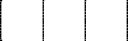 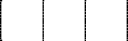 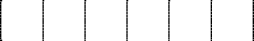 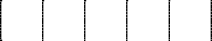 ИНН	7	7	2	5	8	4	9	9	4	0	-	-	КПП	7	7	2	5	0	1	0	0	1	УТВЕРЖДЕНА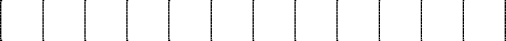 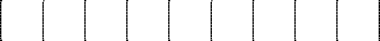 Форма СЗВ-СТАЖ	постановлением Правления ПФРСведения о страховом стаже застрахованных лиц	от 11 января 2017 г.№ 3пСведения о страхователеРегистрационный номер в ПФР	0	8	7	-	6	1	6	-	0	2	6	4	8	3	                                       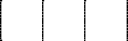 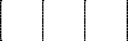 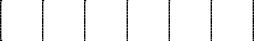 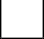 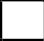 ИНН	7	7	2	5	8	4	9	9	4	0	-	-	КПП	7	7	2	5	0	1	0	0	1	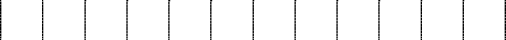 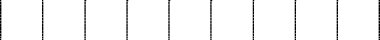 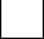 Наименование (краткое)	 ООО "ОФИС НА АВТОЗАВОДСКОЙ"	Отчетный период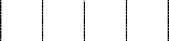 Календарный год	2	0	1	7Сведения о периодах работы застрахованных лиц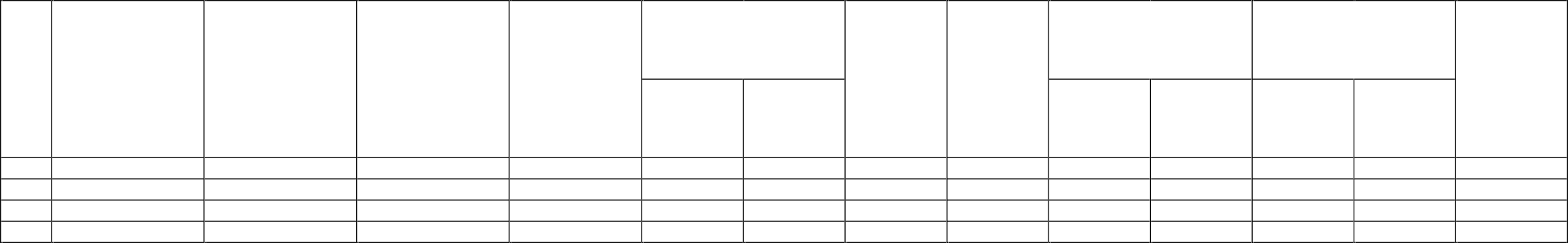 № п/п	Фамилия	Имя	Отчество	СНИЛСПериод работыТеррито- риальныеОсобые условияИсчисление страхового стажаУсловия досрочного назначения страховой пенсииСведения обувольнении застрахован-с дд.мм. гггг по дд.мм. ггггусловия (код)труда (код)Основание (код)Дополни-тельные сведенияОснование (код)Дополни-тельные сведенияного лица1	2	3	4	5	6	7	8	9	10	11	12	13	141.   Денисенко	Владимир	Николаевич	017-936-203 58  01.01.2017   31.12.20172.   Дымова	Юлия	Анатольевна	140-203-883 07  01.01.2017   31.12.20173.   Зубрилина	Ольга	Викторовна	137-936-435 97  01.01.2017   31.12.2017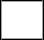 5. Сведения об уплаченных пенсионных взносах в соответствии с пенсионными договорами досрочного негосударственного пенсионного обеспечения: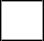 4. Сведения о начисленных (уплаченных) страховых взносах на обязательное пенсионное страхованиеСтраховые взносы на обязательное пенсионное страхование за период, указанный в графе "Период работы", начислены (уплачены):да -	нет -Страховые взносы по дополнительному тарифу за период, указанный в графе "Период работы", начислены:да -	нет -пенсионные взносы за период с	 	по 	, уплаченыда -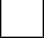 нет - 	пода -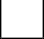 нет -Наименование должности Генеральный директор	Подпись   	 	17.01.2018	Расшифровка подписи В. Н. Денисенко	Дата (дд.мм.гггг)М.П. (при наличии)